Итоги интерактивного стендового конкурса-выставки «Турнир научных идей» 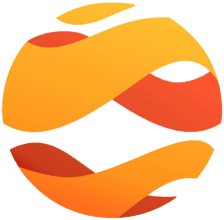 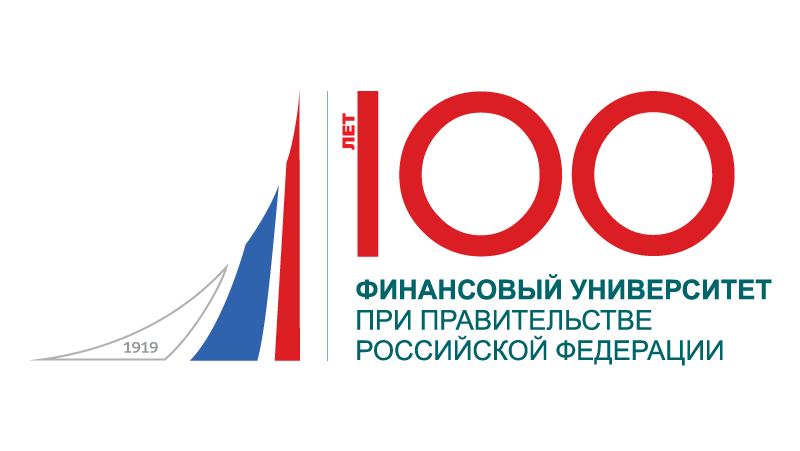 в рамках IX Международного научного студенческого конгресса«Цифровая экономика: новая парадигма развития»№п/пТема проектаФ.И.О.авторов (полностью)Факультет, группа,(для аспирантов кафедра,год обучения)Научныйруководитель(Ф.И.О., уч. ст., должность)Диплом I степениДиплом I степениДиплом I степениДиплом I степениДиплом I степени1 местоМатематические модели как инструмент предупреждения фальсификации финансовой отчетностиГнедина Наталья Александровна, Сильченко Алина ДенисовнаФакультет учета и аудита, гр.У3-1Сафонова Ирина Викторовна, к.э.н., доцент, доцент Департамента учета, анализа и аудита Диплом II степениДиплом II степениДиплом II степениДиплом II степениДиплом II степени2 местоКриптовалюты: особенности учетно-аналитического обеспеченияЛазарев Илья Владимирович,Пронина Екатерина Николаевна, Пашнин Илья ВладимировичФакультет учета и аудита, гр.У2-6у, гр.У2-5(у)Керимова Чинара Вагифовна, к.э.н., доцент, доцент Департамента учета, анализа и аудита2 местоTRAST(The robot analyzing surrounding terrain on ros)Голобурдин Николай Владимирович, Анисимов Родион Олегович,  Даукаев Руслан ИльнуровичМГТУ им. Н. Э. Баумана, гр.СМ7-44,Воротников Сергей Анатольевич,глава Роботоцентра МГТУ им Н. Э. БауманаДиплом III степениДиплом III степениДиплом III степениДиплом III степениДиплом III степени3 местоОрганизация синдицированного кредитования с использованием технологии блокчейнаБарменкова Анастасия Олеговна,Дремова Ольга ВадимовнаКоптева Анастасия ИгоревнаГноевой Виктор СергеевичТульский филиал Финансового университета,3 курс, БЭ (ФиК),1 курс, БЭ (БУАиА),3 курс, БИ,1 курс, БИНурмухаметов Рим Канифович, доцент Тульского филиала Финуниверситета,Жуков Роман Александрович, доцент Тульского филиала Финуниверситета3 местоИнституты развития: интерактивный ассистентСемина Кристина Сергеевна,Прокопович Анастасия Александровна,Тараканова Ольга ИгоревнаФинансово-экономический факультет, гр.ГМФ3-4,Факультет налогов и налогообложения, гр.Н3-3Фрумина Светлана Викторовна, к.э.н., доцент, доцент Департамента общественных финансов3 местоОбучающая платформа FINCRYPTOКудряшов Артем Михайлович, Стрельникова Алена Викторовна,Кодзов Эльдар МаратовичМеждународный финансовый факультет,гр.МФФ 2-3,гр.МФФ 2-2
Ильинский Александр Иоильевич, д.т.н., профессор, декан Международного финансового факультетаГорошникова Татьяна Аркадьевна, к.т.н., доцент Департамента анализа данных, принятия решений и финансовых технологий3 местоЦифровая медицина - новая экономическая и правовая реальность!Петухов Сергей Владимирович, Лавелина Влада Сергеевна, 
Шувалов Павел Сергеевич, 
Березкин Данила ИгоревичЮридический факультет,гр.ЮГП3-3,
гр.ЮФН3-5,гр.Ю1-7,гр.ЮФН2-4Петюкова Оксана Николаевна, д.ю.н., доцентпрофессор Департамента правового регулирования экономической деятельностиДипломДипломДипломДипломДипломДипломПОД/ФТ для некредитных финансовых организаций: контроль, надзор и рекомендации по усовершенствованию регулированияМясищева Елизавета Романовна,Богданова Мария Валерьевна,Горшков Евгений Андреевич,Комиссарова Дарья Андреевна, Потехина Валерия Васильевна, Тихон Виктория ИвановнаФакультет анализа рисков и экономической  безопасности имени профессора В.К. Сенчагова, гр.ЭБ4-3, гр.ЭБ3-3Кабанова Наталья Алексеевна, к.э.н., доцент Департамента анализа рисков и экономическая безопасностьБоташева Людмила Хасановна, к.э.н., доцент, доцент Департамента анализа рисков и экономическая безопасностьДипломНалоговый потенциал регионов РоссииЯковлева Анастасия Андреевна, Крутских Екатерина Евгеньевна, Лучицкий Богдан Олегович,Факультет налогов и налогообложениягр.НЗ-2,
гр.ТТиНР1-1мГурнак Александр Владимирович, доцент,
к.э.н., доцент Департамента налоговой политики и таможенно-тарифного регулированияДипломИнтернет-сообщество «Социальный помощник»Терехова Анастасия Николаевна, Харитоненко Лидия БогдановнаФинансово-экономический факультет, гр.ГМФ3-1
Балынин Игорь Викторович, преподаватель Департамента общественных финансовСертификатСертификатСертификатСертификатСертификатсертификатПриложение для заполнения налоговых декларацийБольшунов Илья СергеевичЕремеев Павел МихайловичСоболевский Илья ИгоревичЧибисов Дмитрий Владимирович, Шабанов Тимур ФейрудиновичТульский филиал Финансового университета,гр.15-1Б-ЭК02Коршунова Галина Валентиновна, доцент Тульского филиала ФинуниверситетасертификатУниверсальная платформа BlockchainЕмелин Никита СергеевичХуснетдинов Роман ЛинаровичКолледж информатики и программирования, гр.3ПКС-115,Башелханов Игорь Викторович, заведующий лабораторией, к.ф.-м.н.сертификатConVR - ConversationVRКапустин Александр Владимирович, Малахов Дмитрий Александрович, 
Артемова Анастасия Игоревна,Богатенко Елизавета Руслановна, 
Протасов Владимир АндреевичТульский филиал Финансового университета,гр.16-1Б-БИ01
гр.16-1Б-ГМУ01
гр.17-1Б-ГМУ01,гр.15-1Б-МН02КУМясникова Елена Борисовна, доцент  к.э.н., Тульского филиала Финансового университетасертификатБиблиотека – Third PlaceДанилюк Павел Олегович,
Карпова Ольга Сергеевна, 
Ле Тху ХаЧан Нгок ТуанФакультет менеджмента,гр.МО1-1Арсенова  Елена Вячеславовна,  к.э.н., доцент, профессор Департамента МенеджментаСертификатДиплом 2.0Тетюшин Алексей Викторович,Мдивани Валери Зазаевич,Клыпин Никита АлексеевичМеждународный финансовый факультет, гр. МФФ 15-3Горошникова Татьяна Аркадьевна, к.т.н., доцент Департамента анализа данных, принятия решений и финансовых технологийСертификатСервис распознавания и корректировки ФИОБучнева Анна Всеволодовна,Газиев Георгий АрсеновичФакультет прикладной математики и информационных технологий, гр.ПИ3-1
Макрушин Сергей Вячеславович, к.э.н., доцент Департамента анализа данных, принятия решений и финансовых технологийСертификатНастольные экономические игры как средство развития и формирования предпринимательских и коммуникативных навыковСуханова Евгения Леонидовна,Чистилин Артем Михайлович, Деревянко Богдан Андреевич,Соломатин Антон Викторович,Львов Алексей Сергеевич,Третьякова Виктория Владимировна,Давтян Эдгар ОвакимовичФакультет налогов и налогообложения, гр.Н2-1, гр.Н2-2Финансово-экономический факультет, гр.КФ2-1 гр.КФ2-2Пономарева Марина Александровна, к.э.н., доцент, доцент кафедры «Экономика организации»Сертификат«Бюро стиля» Разработка инновационной концепцииЕфремова Полина Владиславовна, Козулина Екатерина Олеговна, Павлика АленаФакультет менеджмента, гр.ФМ1-3
Мокрова Лидия Павловна, к.э.н., доцент Департамента менеджментаСертификатРобототехника в медицине: разработка системы риск-индикаторовСергунина Вероника Владимировна, ,Бакулин Павел ВалерьевичКабанов Владимир Сергеевич,Кузнецов Никита РомановичСтрекалов Кирилл ГеннадьевичФакультет анализа рисков и экономической  безопасностиимени профессора В.К. Сенчагова, гр.ЭБ3-1, гр.ЭБ3-2, гр.ЭБ1-3,Кабанова Наталья Алексеевна, к.э.н., доцент Департамента анализа рисков и экономическая безопасностьсертификатБудущее налоговой профессииЮдин Андрей Эдуардович, 
Моисеев Александр Александрович,
Тараканова Ольга ИгоревнаФакультет налогов и налогообложения, гр.НЗ-ЗГурнак Александр Владимирович, доцент,
к.э.н., доцент Департамента налоговой политики и таможенно-тарифного регулированиясертификатFar east consultant (Агроконсалтинг на Дальнем Востоке)Азарова Алена Олеговна,Бабенкова Юлия Владимировна,Майоров Олег Александрович,Николишвили Дэви Зурабович,Хрунова Екатерина ЕвгеньевнаФакультет международных экономических отношений, гр.МЭ2-7Куприянова Людмила Михайловна, к.э.н., доцент, доцент Департамента учета, анализа и аудитасертификатШкола государственного управленцаЛяхов Никита Петрович,Черкасов Максим Александрович,Яфаркина Кристина Евгеньевна,Мерзлякова Алина Юрьевна,Егоров Никита Сергеевич,Велиханов Марат Тахирович,Якубов Рауль Ливиевич,Факультет государственного управления и финансового контроля, гр.ГМУ2-4, гр.ГМУ3-2, гр.ГМУ2-5, гр.ГМУ2-5, гр.ГМУ1-6 гр.ГМУ1-6Адамская Любовь Владимировна, к.с.н., доцента кафедры «Государственное и муниципальное упраление»